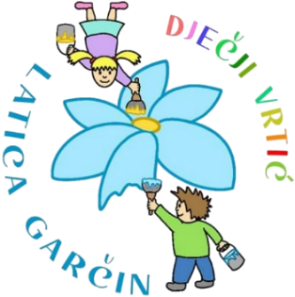                      ZAHTJEVza nastavak korištenja usluga Dječjeg vrtića“Latica Garčin“za pedagošku godinu2024./2025.MB______________                               (upisuje vrtić)1. Podaci o djetetuIme i prezime djeteta: _______________________ OIB:_______________________Dan, mjesec,godina  i mjesto rođenja: _________________________________________Adresa stanovanja: ________________________________________________________2. Podaci o roditeljima/skrbnicima (Obavezno)Ime majke: ______________________OIB: ___________________________Mobitel: ________________________E-mail: _________________________Ime oca:________________________OIB:___________________________ Mobitel: ________________________E-mail:___________________________   3. Ime i godina rođenja vaše ostale djece te odgojno-obrazovna ustanova koju polaze: 1)_________________, rođen/a _____________, polazi __________________________ 2)_________________, rođen/a _____________, polazi __________________________ 3)_________________, rođen/a _____________, polazi __________________________  4. Zahtjev podnosim za upis djeteta u sljedeći program (zaokružiti): 4.1. Redoviti programRedoviti 10-satni boravakRedoviti poludnevni boravak s ručkom (5-6 satni) Roditelj/skrbnik je dužan prilikom podnošenja zahtjeva za upis priložiti dokaze o činjenicama bitnim za ostvarivanje prednosti pri upisu:Za dijete: rješenje o odgodi, ukoliko je dijete bilo školski obveznikza dijete s teškoćama u razvoju: preslika Nalaza i Mišljenja Centra za socijalnu skrb,Za dokaz prebivališta: Potvrda prebivališta MUP RH PU Brodsko-posavska ili preslika osobnih iskaznica oba roditelja/skrbnikaZa dijete zaposlenog/ih roditelja/skrbnika : Potvrde poslodavca o zaposlenju ili dokaz o samostalnom obavljanju djelatnosti – rješenje, obrtnica / dokaz o statusu poljoprivrednika /dokaz o visini primanja za vrijeme roditeljskog dopustaRoditelji/skrbnici koji su vlasnici ili suvlasnici trgovačkog društva, samostalne radnje, osnivači ili su osnivači poduzeća, samostalni poljoprivrednici i svi koji ostvaruju prihod od samostalne djelatnosti dostavljaju potvrdu o ostvarenom prihodu za prethodnu godinu - Rješenje porezne uprave (u rujnu)Prosjek neto plaće za  posljednja 3 mjeseca koju je potrebno donijeti prilikom upisa djeteta u mjesecu rujnu (najkasnije do 20. rujna) i to za svibanj, lipanj, srpanj  (dohodak od nesamostalnog rada),Za dijete roditelja/skrbnika na rodiljnom ili roditeljskom dopustu:Potvrda ili Rješenje o HZZO o rodiljnom ili roditeljskom  dopustu te visini primanja za vrijeme rodiljnog ili roditeljskog dopustaPotvrde poslodavca o zaposlenju                  Potvrda HZZZ ili elektronički zapis iz HZMORoditelji/skrbnici umirovljenici:Potvrda HZMO o visini mirovine ili Rješenje HZMO o miroviniZa dijete nezaposlenog roditelja/skrbnika:Potvrda HZZZ ili elektronički zapis iz HZMOZa dijete čija su oba ili jedan roditelj/skrbnika redovni studenti/učenici: Potvrda fakulteta/škole o redovnom školovanju Za dijete čiji su roditelji/skrbnici korisnici zajamčene minimalne naknade:Važeće Rješenje Centra za socijalnu skrb o pravu na zajamčenu minimalnu naknaduZa dijete korisnika doplatka za djecu: Preslika rješenja o priznavanju prava na doplatak za dijeteU trenutku predaje Zahtjeva roditelj/skrbnik mora imati podmirena dospjela dugovanja prema dječjem vrtiću.Zahtjevi s nepotpunom dokumentacijom, zahtjevi primljeni nakon roka za predaju i nepotpuni zahtjevi (koji nemaju popunjena sva obavezna polja) neće se razmatrati niti bodovati.Izjavljujem pod kaznenom i materijalnom odgovornošću da su navedeni podaci točni i istiniti.Potpis roditelja/skrbnika:OTAC: ___________________________MAJKA: _________________________U Garčinu ,__________________